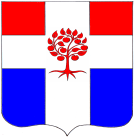 Администрациямуниципального образования  Плодовское  сельское  поселениемуниципального образования  Приозерский  муниципальный районЛенинградской  областиП О С Т А Н О В Л Е Н И Еот  27  апреля  2016  года      №  135В целях совершенствования правового регулирования в сфере противодействия коррупции на территории муниципального образования Плодовское сельское поселение, обеспечения прозрачности деятельности органа местного самоуправления, в соответствии с Федеральным законом от 6 октября 2003 года № 131-ФЗ «Об общих принципах организации местного самоуправления в Российской Федерации», Федеральным законом от 25 декабря 2008 года № 273-ФЗ «О противодействии коррупции», Законом Ленинградской области от 08 февраля 2010 года № 1-оз «О противодействии коррупции в органах государственной власти Ленинградской области и органах местного самоуправления Ленинградской области», руководствуясь Уставом муниципального образования Плодовское сельское поселение муниципального образования Приозерский муниципальный район Ленинградской области, администрация ПОСТАНОВЛЯЕТ:Утвердить план мероприятий по противодействию коррупции в муниципальном образовании Плодовское сельское поселение на 2016 год (приложение № 1).Утвердить Методику оценки эффективности внутренних систем выявления и профилактики коррупционных рисков (приложение № 2).Настоящее постановление вступает в силу со дня его подписания и подлежит размещению на официальном сайте муниципального образования.Контроль за исполнением настоящего постановления оставляю за собой.Глава администрации                                                                                             Л. А. ШвиридС приложениями к настоящему постановлению можно ознакомиться на сайте http://plodovskoe.spblenobl.ru/Об     утверждении      Плана    мероприятий   по противодействию коррупции  в муниципальном образовании    Плодовское  сельское  поселениена 2016 год и  Методики оценки эффективности внутренних  систем  выявления и профилактики коррупционных рисков